《令和2年1月31日（金）までにご提出ください》※回答内容についてお尋ねすることがあります。電話番号またはメールアドレスをお書きください。【A. にぎわい交流館について】①公共施設へのチラシ配送（市民自治活動奨励事業認定制度）をご存知でしたか。1. 利用（申請）したことがある	2. 今後、利用しようと思っている3. 知らなかった	4. 自分の団体には必要ない②当館の情報紙「にぎわいNEWS」をご覧になっていますか。1. 詳しく読んでいる	2. 軽く目を通している3. 見かけたが中身は読んでいない	4. 見かけたことがない③「広報にっしん」で、当館が記事制作した市民活動・ESDに関する記事をご覧になっていますか。1. 詳しく読んでいる	2. 軽く目を通している3. 見かけたが中身は読んでいない	4. 見かけたことがない④にぎわい交流館の運営についてお気づきの点や、もっと取り組んでほしいことなどを教えてください。裏面に続きます【B. あなたの団体について】⑤団体紹介リストに記載する活動内容（50字以内）（令和2年3月ごろに発行予定で、にぎわい交流館登録団体を一覧にして紹介するパンフレットです）　※昨年と同じでよい場合は「昨年と同じ」とお書きください。⑥あなたの団体の現在の構成員（会員）は何人ですか。⑦あなたの団体の構成員や、団体外の支援者は増えましたか。1. 増えた	2. 変わらない3. 減った	4. 今年活動を始めた⑧これからの活動に関する姿勢として、最も近いものはどれですか。1. 新しい取り組みを増やしたい2. 現在の活動の規模を大きくしたい3. 現在の活動を維持したり、質を高めたりしたい4. 活動を取捨選択、整理したい5. 分からない⑨あなたの団体の今年の活動で、特によかったと思うこと、来年に向けての課題や抱負は何ですか。2枚目に続きます⑩行政や企業、大学・学校との協働（地域課題解決・まちづくりに関して、目的や目標を共有し、互いの特性を生かしながら協力して取り組むこと）をしていますか。または、これから提案したいことはありますか。1. 協働している2. 現在はしていないが、今後提案したい3. 特にない【C. 日進市の市民活動について】⑪日進市ではあなたや周囲の市民活動が活発だと感じますか。1. とても活発である	2. 活発である3. あまり活発ではない	4. まったく活発ではない⑫日進市では市民活動が受け入れられていると感じますか。1. とても受け入れられている	2. 受け入れられている3. あまり受け入れられていない	4. まったく受け入れられていないアンケートは以上です。ご回答ありがとうございます。登録番号団体名回答者氏名回答者の連絡先パソコン・スマホからもご回答いただけます！にぎわい交流館ウェブサイトから、またはQRコードを読み取ってくださいhttps://forms.gle/7XLT3s6oKTxRhc9m9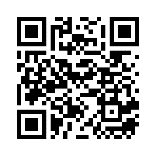 人備考よかったこと来年に向けての課題や抱負連携・協働していることを具体的に：これから連携したいことを具体的に：